السيرة الذاتية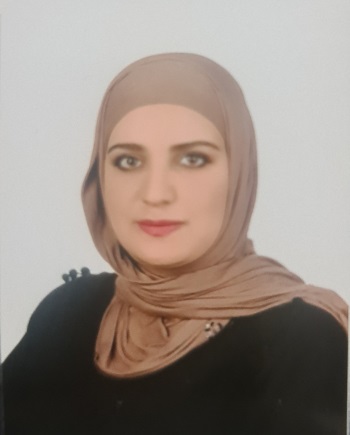 الاسم: ساره وليد رشيد.تاريخ الميلاد ومكان الولادة: 3/10/1990 ,بغداد.محل السكن: بغداد/الكرخ/ حي حطين. رقم الهاتف: 07700160892: Email 1: sarah.waleed@ibnsina.edu.iqEmali 2: sarahalazawy002@gmail.comالمؤهلات العلمية: الخبرات: المهارات: بكالوريوس علوم كيمياء – جامعة بغداد كلية التربية للعلوم الصرفة ابن الهيثم (2012).ماجستير طرائق تدريس الكيمياء – جامعة بغداد كلية التربية للعلوم الصرفة ابن الهيثم (2018)دكتوراه طرائق تدريس الكيمياء – جامعة بغداد كلية التربية للعلوم الصرفة ابن الهيثم (2022)ممارسة للعمل المختبري لمدة (1110سنوات ) من سنة (2012- 2023)حاصلة على شهادة تدريب بالعمل المختبري من مستشفى حديثة العام سنة (2011)حاصلة على شهادة العمل المختبري من الكلية التقنية الطبية –باب المعظم سنة (2012)عملت في مختبر المستنصرية للتحليلات المرضية بأشراف الدكتور يوسف ابراهيم صادق من سنة (2012-2017) بغداد/نفق الشرطةعملت في مختبر لارسا للتحليلات المرضية سنة (2018-2019) / المأمونعملت في مختبر المأمون باشراف الدكتور باقر البصام سنة (2018 -2022) المنصور /14رمضان)عملات في مختبر أماني الطبي \الاسكان من سنة (2022-2023)عملت محاضرة في جامعة بغداد / كلية التربية للعلوم الصرفة ابن الهيثم من سنة (2019-2023)استخدام : برنامج مايكروسفت اوفيس ( وورد ,اكسل , بوربوينت)مهارات التواصل وادارة الفريق 